INOVATÍVNE VZDELÁVACIE NÁSTROJE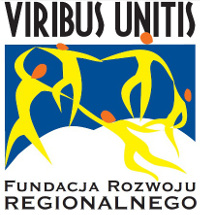                                      Téma „Organizácia času”Didaktické materiály pripravili:dr Tomasz Zacłonadr Monika MakowieckaCvičenie č. 1Pripravte si kúsok papiera a zapíšte si všetky nevyhnutné činnosti, ktoré musíte a chcete vykonať. Nie je dôležité, či sú to rozhovory, cestovanie alebo telefonáty.Teraz si musíte určiť priority. Aké dôležité sú pre vás všetky uvedené aktivity? V tomto Vám pomôže nižšie uvedená Eisenhowerová matica.Cvičenie č. 2Zoznam úlohPripravte si vzorový harmonogram činností na jeden deň v týždni, napr. pondelok.Cvičenie č. 3Vytvorte svoj vlastný pracovný harmonogram na celý týždeň.Niekoľko dobrých rád:Zapíšte si cieľ dňa.Nasledujúci deň si naplánujte ešte večer predchádzajúceho dňa. Mnoho ľudí si večer lepšie pamätá, čo má urobiť nasledujúci deň.Veľmi dôležité je naplánovať si čas len pre seba, počas ktorého Vás nebude nikto rušiť.Udržiavajte poriadok na pracovisku.Pracujte systematicky.Jednotlivé činnosti striedajte. Jednotvárna činnosť vedie k únave.Je dôležité rozdeliť si každú činnosť na jednoduché kroky – vtedy sa bude zdať dokonca aj tá najkomplikovanejšia úloha jednoduchšia.DôležitéMenej dôležitéSúrneMenej súrnePondelokPondelokPondelokÚlohaPokyny a usmernenia pre danú úlohuPredpokladaný čas vykonania úlohyÚlohaPokyny a usmernenia pre danú úlohuPredpokladaný čas a miesto vykonania úlohyPondelokUtorokStredaŠtvrtok PiatokSobotaNedeľa